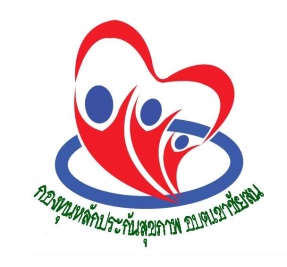 คำสั่งคณะกรรมการกองทุนหลักประกันสุขภาพองค์การบริหารส่วนตำบลเขาชัยสนที่ 1/๒๕๖6เรื่อง แต่งตั้งคณะอนุกรรมการสนับสนุนการจัดบริการดูแลระยะยาวสำหรับผู้สูงอายุที่มีภาวะพึ่งพิง ...............................................................................................................โดยที่เป็นการสมควรให้มี คณะอนุกรรมการสนับสนุนการจัดบริการดูแลระยะยาวสำหรับผู้สูงอายุที่มี ภาวะพึ่งพิง เพื่อพิจารณาจัดหา กำหนดอัตราการชดเชยค่าบริการ และขับเคลื่อนการพัฒนาระบบบริการดูแลระยะยาวทั้งในหน่วยบริการและในระดับชุมชน ให้เหมาะสมกับสภาพบริบทในพื้นที่ และสนับสนุนส่งเสริมการมีส่วนร่วม ของบุคคล ครอบครัวและชุมชนให้มีขีดความสามารถในการดูแลผู้สูงอายุเพื่อให้ผู้สูงอายุสามารถดำรงชีวิตได้อย่างมี ศักดิ์ศรีในครอบครัวและชุมชน และได้รับบริการทั้งด้านสุขภาพและบริการด้านสังคมที่เชื่อมโยงกันอย่างมี ประสิทธิภาพ อาศัยอำนาจตามประกาศคณะกรรมการหลักประกันสุขภาพแห่งชาติ เรื่อง การกำหนดหลักเกณฑ์เพื่อสนับสนุนให้องค์กรปกครองส่วนท้องถิ่นดำเนินงานและบริหารจัดการระบบหลักประกันสุขภาพในระดับท้องถิ่นหรือพื้นที่ พ.ศ.๒๕๖๑ ลงวันที่ ๑๓ กันยายน พ.ศ.๒๕๖๑ และตามความในข้อ ๑๘ แห่งประกาศคณะกรรมการหลักประกันสุขภาพแห่งชาติ เรื่อง การกำหนดหลักเกณฑ์เพื่อสนับสนุนให้องค์กรปกครองส่วนท้องถิ่นดำเนินงานและบริหารจัดการระบบหลักประกันสุขภาพในระดับท้องถิ่นหรือพื้นที่ พ.ศ.๒๕๖๑ ให้คณะกรรมการกองทุนแต่งตั้งคณะอนุกรรมการชุดหนึ่งชื่อ “คณะอนุกรรมการสนับสนุนการจัดบริการดูแลระยะยาวสำหรับ ผู้สูงอายุที่มีภาวะพึ่งพิง”เนื่องจากคณะกรรมการกองทุนหลักประกันสุขภาพองค์การบริหารส่วนตำบลเขาชัยสน ตามคำสั่งคณะกรรมการกองทุนหลักประกันสุขภาพองค์การบริหารส่วนตำบลเขาชัยสน ที่ 2/2565 เรื่อง แต่งตั้งคณะอนุกรรมการสนับสนุนการจัดบริการดูแลระยะยาวสำหรับผู้สูงอายุที่มีภาวะพึ่งพิง ลงวันที่ 27 เมษายน 2565   ได้หมดวาระลง เมื่อวันที่ 11 ธันวาคม 2565  คณะกรรมการกองทุนหลักประกันสุขภาพองค์การบริหารส่วนตำบล เขาชัยสน ได้มีมติในการประชุมครั้งที่  2/๒๕๖6  เมื่อวันที่ ๑7 มกราคม ๒๕๖6  ให้แต่งตั้งคณะอนุกรรมการสนับสนุนการจัดบริการดูแลระยะยาวสำหรับผู้สูงอายุที่มีภาวะพึ่งพิงใหม่ ประกอบด้วย๑.นายกองค์การบริหารส่วนตำบลเขาชัยสน	ผู้บริหารสูงสุดขององค์กรปกครองส่วนท้องถิ่น ประธานอนุกรรมการ๒.นางละมัย รอดแก้ว			ผู้แทนกรรมการกองทุนฯ คนที่ 1			อนุกรรมการ๓.นางกนกนุช ศรีนวลขาว			ผู้แทนกรรมการกองทุนฯ คนที่ ๒			อนุกรรมการ๔.ผู้อำนวยการโรงพยาบาลเขาชัยสน				                 		อนุกรรมการ๕.สาธารณสุขอำเภอเขาชัยสน			                 				อนุกรรมการ๖.ผู้อำนวยการโรงพยาบาลส่งเสริมสุขภาพตำบลบ้านลานช้าง					อนุกรรมการ๗.นางศศิธร การะนันต์		ผู้จัดการระบบการดูแลระยะยาวด้านสาธารณสุขในพื้นที่ 	อนุกรรมการ๘.นางขวัญใจ ดำแก้ว		ผู้ช่วยเหลือดูแลผู้สูงอายุที่มีภาวะพึ่งพิงในพื้นที่   		อนุกรรมการ๙.ปลัดองค์การบริหารส่วนตำบล		     				อนุกรรมการและเลขานุการ๑๐.นักวิชาการสาธารณสุข	เจ้าหน้าที่ที่ผู้บริหารสูงสุดมอบหมาย  	อนุกรรมการและผู้ช่วยเลขานุการมีหน้าที่		ให้คณะอนุกรรมการสนับสนุนการจัดบริการดูแลระยะยาวสำหรับผู้สูงอายุที่มีภาวะพึ่งพิง มีหน้าที่ดังนี้ (๑) จัดหาและกำหนดกรอบอัตราชดเชยบริการการดูแลระยะยาวสำหรับผู้สูงอายุที่มีภาวะพึ่งพิง (๒) เห็นชอบให้ศูนย์พัฒนาคุณภาพชีวิตผู้สูงอายุในชุมชน หรือหน่วยบริการ หรือสถานบริการเข้าร่วม จัดบริการดูแลระยะยาวด้านสาธารณสุขสำหรับผู้สูงอายุที่มีภาวะพึ่งพิง (๓) กำกับ ติดตาม ประเมินผล และแก้ไขปัญหาที่จะเป็นอุปสรรคต่อการจัดบริการดูแลระยะยาว สำหรับผู้สูงอายุที่มีภาวะพึ่งพิง (๔) รายงานผลการกำกับ ติดตาม ประเมินผล รวมทั้งปัญหาอุปสรรค ข้อเสนอแนะในการดำเนินงาน ให้แก่คณะกรรมการกองทุนหลักประกันสุขภาพองค์การบริหารส่วนตำบลเขาชัยสนทราบ (๕) หน้าที่อื่นๆตามที่ได้รับมอบหมาย ทั้งนี้ ตั้งแต่บัดนี้เป็นต้นไป สั่ง ณ วันที่ 17 เดือน มกราคม พ.ศ.๒๕๖6 (นายเจริญ รักราม)   ประธานคณะกรรมการกองทุนหลักประกันสุขภาพ องค์การบริหารส่วนตำบลเขาชัยสน